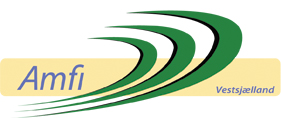 Referat af bestyrelsesmøde tirsdag den 3. maj 2016, kl. 20.15 – 21.05. Deltagere: Dan Bisp, Morten Kyst, Jan Østergaard, Egon K. Sørensen, Anni Kamstrup, Hanne Moustgaard, Stefan Vingborg Andersen, Henrik Olsen, Anne Esbensen.Fraværende: Jens Kildemoes.Dagsorden:      00 -  Godkendelse af referat fra den 5. april 2016 og raden rundt      01 -  Præsentation af medlemmerne.      02 -  Konstituering.      03 -  Planlægning af ansvar for årets forestillinger.      04 -  Lejeaftaler på hus og udstyr.      05 -  Lydanlæg.	      06 -  Annoncer Skt. Hans m.fl.      07 -  Vandstandsproblematik.      08 -  Næste møde.      09 -  Evt.Referat (konklusion):00.   Godkendelse af referat fra den 5. april 2016 og raden rundt.        Referatet godkendt.        Raden rundt - Dan:        Har aftalt/lovet rundvisning 19/5 kl. 09.30 med Teknisk Forvaltning, Slagelse Kommune, pris 500 kr..        Pizzaovnen er i gang, og smeden har fået leveret kegler. Der er problemer med erstatning fra Tryg, og        bl.a. derfor aftaltes, at Dan overvejer anden forsikringsaftale. Der er købt kompressor til rengøring af        græsslåmaskinen. Per har lovet at slå græs evt. med hjælp af Dan (det tager 2 timer) og Per giver         besked, hvis der er behov for bistand. Der kommer 3 dommere 4/5 til ”Biler på AMFI”. Jan klarede alle        opgaver ved udlejning af bygningen til konfirmation søndag den 1/5. Per har fortalt, at der er kommet        net i portalen, plader til logo er malet og sættes snart op, så det er færdigt inden sæsonstart.01   Præsentation af medlemmerne.       Tilstedeværende gav en kort orientering om deres personlige baggrund og hidtidige opgaver i AMFIs        bestyrelse. Dan bød velkommen til de 2 nyvalgte, Stefan og Henrik.02.   Konstituering.        Der var fuld enighed om, at den på forudgående generalforsamling valgte bestyrelse fungerer således:        Dan Bisp, formand        Morten Kyst, næstformand        Jan Østergaard, kasserer        Egon K. Sørensen, bestyrelsesmedlem        Anni Kamstrup, bestyrelsesmedlem        Hanne Moustgaard, bestyrelsesmedlem og X)        Stefan Vingborg Andersen, bestyrelsesmedlem        Jens Kildemoes, 1. suppleant/bestyrelsesmedlem        Anne Esbensen, 2. suppleant/bestyrelsesmedlem og XX)        Henrik Olsen, 3. suppleant/bestyrelsesmedlem.        X) Hanne er behjælpelig for Jan med økonomi og kassererjobbet, jf. bemærkning fra revisor.        XX) Anne er referent ved bestyrelsens møder. Ved fravær er det Egon eller Morten.        Dan oplyste, at suppleanter deltager på lige vis som bestyrelsesmedlemmer i møder/opgaver.03.   Planlægning af ansvar for årets forestillinger        Koordinator ved de 6 planlagte arrangementer i 2016 aftaltes således;Dan 12/6Egon 3/7Jan 16/5, 23/6, 7/8, 28/8.        Anni omdeler billetter til alle arrangementer. Bannere opsættes af Jan i Svinninge, Dan i Jyderup, og        Anne i Kalundborg (de trykte bannere ligger hos Per, der har sat ringe i).        Anni omdelte liste til afkrydsning af medlemmers deltagelse i arrangementer. Anni har sendt mail til         kagebagerne. Færdig liste sendes på mail, og det samme gøres, når der er rettelser.04.   Lejeaftaler på hus og udstyr.        Udsat til næste møde.        Anni undersøger mulighed for rengøringshjælp, der omfatter 2 timer efter hvert arrangement for.        300 kr.05.   Lydanlæg.        Udsat til næste møde.06.   -Annoncer Skt. Hans m.fl.        Jan sørger for det, herunder også nævne gymnastikhold.07.   Vandstandsproblematik.        Dan oplyste, at det er lykkedes at få gratis plastrør som dæmning ved høj vandstand, der vil ligge i        vandet som en permanent pølse. Modydelse er brug af de frie arealer på AMFI efter nærmere aftale.08.    Næste møde.        Torsdag den 9. juni 2016 kl. 19.00 i AMFIbygningen.09.   Evt.        Intet.Referent: Anne Esbensen